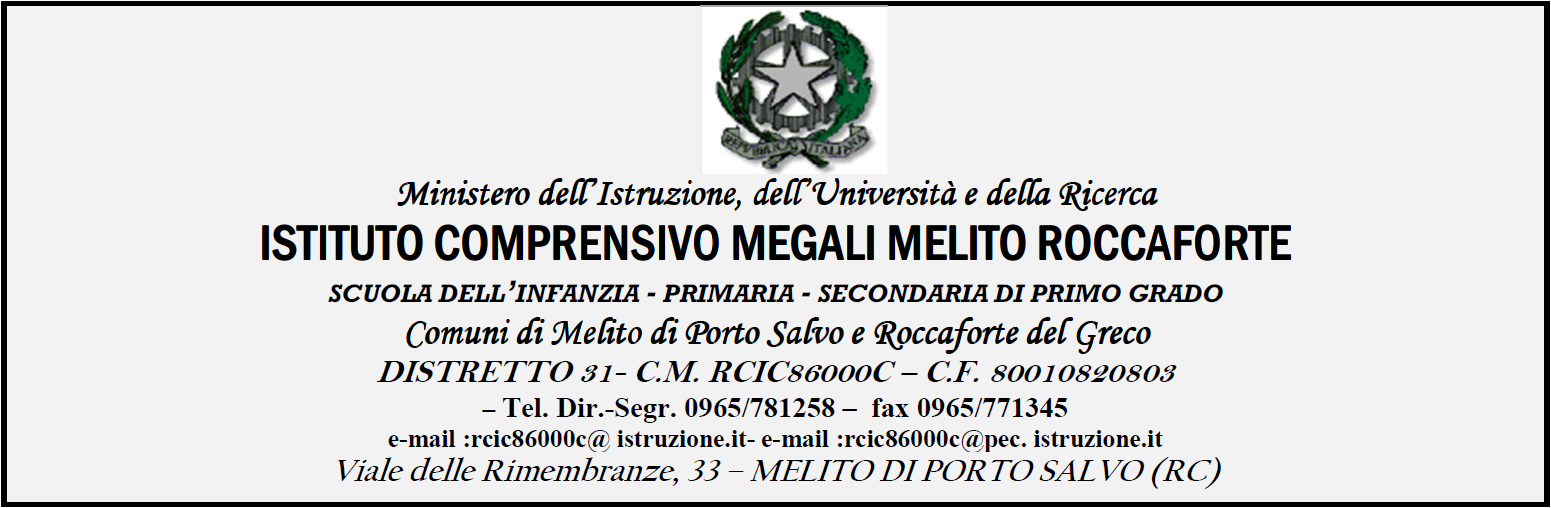 SCHEDA DI PROGETTO PER ATTIVITA’ TRASVERSALI, LABORATORIALI…………….Anno scolastico 2016.2017Data                                                                                                                              DOCENTITITOLO DEL PROGETTOTIPOLOGIA ATTIVITA’DISCIPLINA DI AFFERENZADOCENTI COINVOLTIDESTINATARIABSTRACT del PROGETTO (riassunto delle attività che si intendono portare avanti)PAROLE CHIAVE PROGETTOOBIETTIVI FINALI CHE SI INTENDONO PERSEGUIREARTICOLAZIONE PROGETTO E TEMPI DI REALIZZAZIONEATTIVITA’:ARTICOLAZIONE PROGETTO E TEMPI DI REALIZZAZIONECONTENUTI:ARTICOLAZIONE PROGETTO E TEMPI DI REALIZZAZIONEMETODOLOGIE:OUTPUT E RISULTATI ATTESI DEL PROGETTOELEMENTI E CRITERI PROPOSTI PER LA VERIFICA DEI RISULTATI RAGGIUNTI